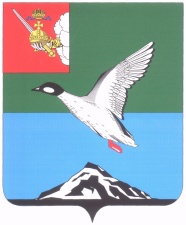 АДМИНИСТРАЦИЯ ЧЕРЕПОВЕЦКОГО МУНИЦИПАЛЬНОГО РАЙОНА П О С Т А Н О В Л Е Н И Еот 19.01.2018 									             № 62г. ЧереповецО перечне правовых актов, содержащих обязательные требования, соблюдение которых оценивается администрацией Череповецкого муниципального района при проведении мероприятий по государственному экологическому надзору (контролю) в рамках отдельного вида государственного экологического надзора (контроля)Во исполнение пункта 30 плана мероприятий («дорожной карты»)              по совершенствованию контрольно-надзорной деятельности в Российской Федерации на 2016 - 2017 годы, утверждённого распоряжением Правительства Российской Федерации от 1 апреля 2016 года № 559-р,                    и пункта 2.1 плана мероприятий («дорожной карты») по внедрению целевой модели  «Осуществление контрольно-надзорной деятельности в субъектах Российской Федерации», утвержденной первым заместителем Губернатора области 22 февраля 2017 года, в соответствии с законом Вологодской области от 28.06.2006 № 1465-ОЗ «О наделении органов местного самоуправления отдельными государственными полномочиями в сфере охраны окружающей среды» ПОСТАНОВЛЯЮ:Утвердить:Перечень правовых актов, содержащих обязательное требования, соблюдение которых оценивается администрацией Череповецкого муниципального района при проведении мероприятий по государственному экологическому надзору (контролю) в рамках отдельного вида государственного экологического надзора (контроля), согласно              приложению 1 (далее – Перечень);Порядок ведения  Перечня правовых актов, содержащих обязательные требования, соблюдение которых оценивается администрацией Череповецкого муниципального района при проведении мероприятий по государственному экологическому надзору (контролю) в рамках отдельного вида государственного экологического надзора (контроля), согласно приложению 2 (далее - Порядок).Отделу земельного и экологического контроля администрации Череповецкого муниципального района (С.Ю. Семенушкина) обеспечить ведение Перечня в соответствии с Порядком.Контроль за исполнением настоящего постановления возложить на заместителя главы района А.В. Ельцова. В течение  трех рабочих дней  разместить Перечень на официальном сайте Череповецкого муниципального района в информационно-телекоммуникационной сети «Интернет».Настоящее постановление вступает в силу со дня его принятия. Глава района                                                                                  Н.В. ВиноградовУТВЕРЖДЕНпостановлением администрации района  от 19.01.2018 № 62(приложение 1 )ПЕРЕЧЕНЬправовых актов, содержащих обязательные требования, соблюдение которых оценивается администрацией Череповецкого муниципального района при проведении мероприятий по региональному государственному экологическому надзору (контролю) в рамках отдельного вида регионального государственного экологического надзора (контроля)Нормативно правовые акты, содержащие обязательные требования, оценка соблюдения которых является предметом регионального государственного экологического надзора в области обращения с отходами1. Федеральные законы2. Указы Президента, постановления и распоряжения Правительства Российской Федерации3. Нормативные правовые акты федеральных органов исполнительной властиНормативно правовые акты, содержащие обязательные требования, оценка соблюдения которых является предметом регионального государственного экологического надзора в области охраны атмосферного воздуха1. Федеральные законы2. Указы Президента Российской Федерации, постановления и распоряжения Правительства Российской ФедерацииНормативно правовые акты, содержащие обязательные требования, оценка соблюдения которых является предметом регионального государственного экологического надзора в области использования и охраны водных объектов1. Федеральные законы2. Указы Президента Российской Федерации, постановления и распоряжения Правительства Российской Федерации4. Нормативные правовые акты федеральных органов исполнительной властиНормативно правовые акты, содержащие обязательные требования, оценка соблюдения которых является предметом регионального государственного экологического надзора, в части внесения платы за негативное воздействие на окружающую среду1. Федеральные законы2. Указы Президента Российской Федерации, постановления и распоряжения Правительства Российской Федерации3. Нормативные правовые акты федеральных органов исполнительной властиУТВЕРЖДЕНпостановлением администрации района от 19.01.2018 № 62(приложение 2)Порядок ведения  перечня правовых актов, содержащих обязательные требования,  соблюдение которых оценивается администрацией Череповецкого муниципального района при проведении мероприятий по контролю в рамках отдельного вида государственного экологического контроля (надзора) Для осуществления администрацией Череповецкого муниципального района (далее – администрация) актуализации Перечня правовых актов, содержащих обязательные требования, соблюдение которых оценивается администрацией при проведении мероприятий по контролю в рамках отдельного вида государственного контроля (надзора) (далее - Перечень) и разработки на основании его применения предложений об отмене отдельных актов, содержащих обязательные требования, или о необходимости их актуализации устанавливается следующий Порядок.1. Отдел земельного и экологического контроля администрации (далее – Отдел) в целях ведения Перечня:1.1. Проводит мониторинг изменения актов, включенных в Перечень,              в том числе отслеживание признания их утратившими силу.1.2. Вносит изменения в Перечень в течение 20 рабочих дней с момента отмены, изменения актов, включённых в Перечень, или с момента принятия или выявления новых актов, устанавливающих обязательные требования                  (без созыва рабочей группы по разработке Перечня актов, содержащих обязательные требования,  соблюдение которых оценивается при проведении мероприятий по государственному экологическому надзору (контролю).1.3. Актуализирует размещенный на официальном сайте района                     в информационно-телекоммуникационной сети «Интернет» Перечень               в течение 3 рабочих дней с момента его изменения.1.4. Рассматривает обращения, связанные с содержанием, ведением                и применением Перечня.2. Отдел проводит мониторинг изменения актов, включенных                            в Перечень, отслеживает признание их утратившими силу, и в течение                     10 рабочих дней с момента отмены, изменения актов, включённых                              в Перечень, или с момента принятия или выявления новых актов, устанавливающих обязательные требования, вносит изменения в Перечень. 3. Внесение изменений в Перечень осуществляется путем издания постановления администрации.№Наименование и реквизиты актаКраткое описание круга лиц и (или) перечня объектов, в отношении которых устанавливаются обязательные требованияУказание на структурные единицы акта, соблюдение которых оценивается при проведении мероприятий по контролю1Федеральный закон от 24.06.1998 № 89-ФЗ «Об отходах производства и потребления»ПриродопользователиПункт 2 статьи 9Статья 10Статья 11Пункт 7 статьи 12Статья 13.1Статья 14Пункт 1 статьи 15Пункт 1 статьи 16Пункты 2-10 статьи 18Статья 19Пункт 1 статьи 24.1Пункты 1, 3-5, 10-12, 17 статьи 24.2Пункты 2, 3, 5-7 статьи 24.5Пункты 1-4 статьи 24.6Статья 24.72Федеральный закон от 10.01.2002 № 7-ФЗ «Об охране окружающей среды»ПриродопользователиПункт 4 статьи 4.2Пункт 1 статьи 22Пункт 1 статьи 34Пункт 2 статьи 39Статья 51Статья 67Пункт 1 статьи 69.2Статья 733Федеральный закон от 04.05.2011 № 99-ФЗ «О лицензировании отдельных видов деятельности»ПриродопользователиПункт 30 части 1 статьи 12№Наименование документа (обозначение)Сведения об утвержденииКраткое описание круга лиц и (или) перечня объектов, в отношении которых устанавливаются обязательные требованияУказание на структурные единицы акта, соблюдение которых оценивается при проведении мероприятий по контролю1О порядке проведения паспортизации отходов I-IV классов опасностипостановление Правительства Российской Федерации от 16.08.2013 № 712ПриродопользователиПункты 3-7, 102О порядке взимания экологического сборапостановление Правительства Российской Федерации от 08.10.2015 № 1073ПриродопользователиПункт 2 постановления Пункты 2, 4, 6-8, 10, 12 Абзацы первый и второй пункта 133Правила представления производителями и импортерами товаров, подлежащих утилизации после утраты ими потребительских свойств, отчетности о выполнении нормативов утилизации отходов от использования таких товаровпостановление Правительства Российской Федерации от 08.12.2015 № 1342ПриродопользователиПункты 2-7, 10, 12, 154Положение о декларировании производителями, импортерами товаров, подлежащих утилизации, количества выпущенных в обращение на территории Российской Федерации за предыдущий календарный год готовых товаров, в том числе упаковкипостановление Правительства Российской Федерации от 24.12.2015 № 1417ПриродопользователиПункты 2-7, 9-165О единой государственной информационной системе учета отходов от использования товаровпостановление Правительства Российской Федерации от 30.12.2015 № 1520ПриродопользователиПодпункт "з" пункта 16Пункты 17-196Об установлении ставок экологического сбора по каждой группе товаров, подлежащих утилизации после утраты ими потребительских свойств, уплачиваемого производителями, импортерами товаров, которые не обеспечивают самостоятельную утилизацию отходов от использования товаровпостановление Правительства Российской Федерации от 09.04.2016 № 284ПриродопользователиСтавки экологического сбора по каждой группе товаров, подлежащих утилизации после утраты ими потребительских свойств, уплачиваемого производителями, импортерами товаров, которые не обеспечивают самостоятельную утилизацию отходов от использования товаров в полном объеме7Правила обращения с отходами производства и потребления в части осветительных устройств, электрических ламп, ненадлежащие сбор, накопление, использование, обезвреживание, транспортирование и размещение которых может полечь причинение вреда жизни, здоровью граждан, вреда животным, растениям и окружающей средеПостановление Правительства Российской Федерации от 03.09.2010 № 681ПриродопользователиПункты 3-7, 8(1)-21№Наименование документа (обозначение)Сведения об утвержденииКраткое описание круга лиц и (или) перечня объектов, в отношении которых устанавливаются обязательные требованияУказание на структурные единицы акта, соблюдение которых оценивается при проведении мероприятий по контролю1Об организации профессиональной подготовки на право работы с опасными отходамиприказ Минприроды России от 18.12.2002 № 868ПриродопользователиПримерная программа профессиональной подготовки лиц на право работы с опасными отходами2Порядок представления и контроля отчетности об образовании, использовании, обезвреживании и размещении отходов (за исключением статистической отчетности)приказ Минприроды России от 16.02.2010 № 30ПриродопользователиПункты 3-143Правила инвентаризации объектов размещения отходовприказ Минприроды России от 25.02.2010 № 49ПриродопользователиПункты 2, 4-64Порядок разработки и утверждения нормативов образования отходов и лимитов на их размещениеприказ Минприроды России от 25.02.2010 № 50ПриродопользователиАбзацы первый, второй, четвертый и пятый пункта 2Абзац первый пункта 4Пункт 5Абзац первый пункта 6Пункт 7Абзац первый пункта 13Пункт 145Статистический инструментарий для организации Федеральной службой по надзору в сфере природопользования федерального статистического наблюдения за отходами производства и потребления Приказ Росстата от 10.08.2017 № 529 ПриродопользователиПункты 2-106Порядок учета в области обращения с отходамиприказ Минприроды России от 01.09.2011 № 721ПриродопользователиАбзац шестой пункта 3Пункты 4-217Критерии отнесения отходов к I-V классам опасности по степени негативного воздействия на окружающую средуприказ Минприроды России от 04.12.2014 № 536ПриродопользователиПункт 18Порядок отнесения отходов I-IV классов опасности к конкретному классу опасностиприказ Минприроды России от 05.12.2014 № 541ПриродопользователиПункты 1, 3-89Временные обязательные требования и перечень грубых нарушений временных обязательных требований при осуществлении деятельности по обезвреживанию и размещению отходов I-IV классов опасностиприказ Минприроды России от 31.03.2015 № 164ПриродопользователиВременные обязательные требования при осуществлении деятельности по обезвреживанию и размещению отходов IIV классов опасности в полном объеме№Наименование и реквизиты актаКраткое описание круга лиц и (или) перечня объектов, в отношении которых устанавливаются обязательные требованияУказание на структурные единицы акта, соблюдение которых оценивается при проведении мероприятий по контролю1Федеральный закон от 04.05.1999 № 96-ФЗ «Об охране атмосферного воздуха»ПриродопользователиПункты 1, 2, абзацы 1, 2, 4 пункта 4 Пункт 5 статьи 12 Пункт 2 статьи 14 Пункты 7, 8, 11 статьи 15 Пункты 6, 7, 8 статьи 16 Пункт 1 статьи 17Пункты 2, 3 статьи 18Абзацы 1, 2 пункта 9 статьи 19 Пункт 1 статьи 22Абзацы 2, 8 пункта 3 статьи 24 Пункты 1, 2 статьи 25Статья 28 Пункты 1, 2 статьи 30Статья 322Федеральный закон от 10.01.2002 № 7-ФЗ «Об охране окружающей среды»ПриродопользователиПункт 1 статьи 22Пункты 1, 3 статьи 23№Наименование документа (обозначение)Сведения об утвержденииКраткое описание круга лиц и (или) перечня объектов, в отношении которых устанавливаются обязательные требованияУказание на структурные единицы акта, соблюдение которых оценивается при проведении мероприятий по контролю1Положение о нормативах выбросов вредных (загрязняющих) веществ в атмосферный воздух и вредных физических воздействий на негопостановление Правительства Российской Федерации от 02.03.2000 № 183Атмосферный воздух, природопользователиПункты 2, 3, 5, 8, 112Положение о государственном учете вредных воздействий на атмосферный воздух и их источниковпостановление Правительства Российской Федерации от 21.04.2000 № 373Выбросы в атмосферный воздух вредных (загрязняющих) веществАбзац второй пункта 3Пункт 93О мерах государственного регулирования потребления и обращения веществ, разрушающих озоновый слойпостановление Правительства Российской Федерации от 24.03.2014 № 228Природопользователи Пункт 6№Наименование и реквизиты актаКраткое описание круга лиц и (или) перечня объектов, в отношении которых устанавливаются обязательные требованияУказание на структурные единицы акта, соблюдение которых оценивается при проведении мероприятий по контролю1Водный кодекс Российской Федерации от03.06.2006 № 74-ФЗПриродопользователиЧасти 1, 2 статьи 11Часть 2 статьи 16Части 2, 3 статьи 18Статья 20Статья 21Части 2, 4 статьи 35Часть 2 статьи 39Статья 42Части 1, 2 статьи 43Части 2, 3 статьи 44Часть 1 статьи 55Части 1, 2, 8 статьи 56Статья 57Части 1, 2, 4, 5 статьи 59Части 1, 3-6 статьи 60Части 2-4 статьи 61Части 15-17 статьи 65Части 3, 5 статьи 67.12Федеральный закон от 07.12.2011 № 416-ФЗ «О водоснабжении и водоотведении»ПриродопользователиСтатья 7Часть 1 статьи 15Части 1 статьи 18Часть 1 статьи 19 часть 3 статьи 21 Части 1-3, 6, 7 статьи 26Части 1-3, 5, 6 статьи 27Статья 29Статья 30№Наименование документа (обозначение)Сведения об утвержденииКраткое описание круга лиц и (или) перечня объектов, в отношении которых устанавливаются обязательные требованияУказание на структурные единицы акта, соблюдение которых оценивается при проведении мероприятий по контролю1О порядке подготовки и принятия решения о предоставлении водного объекта в пользованиепостановление Правительства Российской Федерации от 30.12.2006 № 844Поверхностный водный объект или его частьПункт 22О категориях абонентов, для объектов которых устанавливаются нормативы допустимых сбросов загрязняющих веществ, иных веществ и микроорганизмовпостановление Правительства Российской Федерации от 18.03.2013 № 230ПриродопользователиПункт 13Положение о плане снижения сбросов загрязняющих веществ, иных веществ и микроорганизмов в поверхностные водные объекты, подземные водные объекты и на водосборные площадипостановление Правительства Российской Федерации от 10.04.2013 № 317ПриродопользователиПункты 2-84Правила осуществления контроля состава и свойств сточных водпостановление Правительства Российской Федерации от 21.06.2013 № 525ПриродопользователиПункты 2-10, 18-43№Наименование документа (обозначение)Сведения об утвержденииКраткое описание круга лиц и (или) перечня объектов, в отношении которых устанавливаются обязательные требованияУказание на структурные единицы акта, соблюдение которых оценивается при проведении мероприятий по контролю1Об утверждении форм и Порядка представления сведений, полученных в результате наблюдений за водными объектами, заинтересованными федеральными органами исполнительной власти, собственниками водных объектов и водопользователямиприказ Минприроды России от 06.02.2008 № 30ПриродопользователиПункты 8, 10-122Порядок ведения собственниками водных объектов и водопользователями учета объема забора (изъятия) водных ресурсов из водных объектов и объема сброса сточных вод и (или) дренажных вод, их качестваприказ Минприроды России от 08.07.2009 № 205Собственники водных объектов, водопользователи и водные объектыПункты 2-17№Наименование и реквизиты актаКраткое описание круга лиц и (или) перечня объектов, в отношении которых устанавливаются обязательные требованияУказание на структурные единицы акта, соблюдение которых оценивается при проведении мероприятий по контролю1Федеральный закон от 24.06.1998 № 89-ФЗ «Об отходах производства и потребления»ПриродопользователиСтатья 11Статья 23Часть 1 статьи 242Федеральный закон от 04.05.1999 № 96-ФЗ «Об охране атмосферного воздуха»ПриродопользователиСтатья 283Федеральный закон от 10.01.2002 № 7-ФЗ «Об охране окружающей среды»ПриродопользователиСтатья 16Статьи 16.1-16.54Федеральный закон от 07.12.2011 № 416-ФЗ «О водоснабжении и водоотведении»ПриродопользователиСтатья 28№Наименование документа (обозначение)Сведения об утвержденииКраткое описание круга лиц и (или) перечня объектов, в отношении которых устанавливаются обязательные требованияУказание на структурные единицы акта, соблюдение которых оценивается при проведении мероприятий по контролю1Об исчислении и взимании платы за негативное воздействие на окружающую среду (вместе с «Правилами исчисления и взимания платы за негативное воздействие на окружающую среду»)постановление Правительства Российской Федерации от 03.03.2017 № 255Природопользователив полном объеме2О ставках платы за негативное воздействие на окружающую среду и дополнительных коэффициентахпостановление Правительства Российской Федерации от 13.09.2016 № 913Природопользователиставки платы за негативное воздействие на окружающую среду в полном объеме№Наименование документа (обозначение)Сведения об утвержденииКраткое описание круга лиц и (или) перечня объектов, в отношении которых устанавливаются обязательные требованияУказание на структурные единицы акта, соблюдение которых оценивается при проведении мероприятий по контролю1Временный регламент по организации электронного документооборота при представлении расчетов платы за негативное воздействие на окружающую среду в электронной форме по телекоммуникационным каналам связиприказ Росприроднадзора от 31.12.2014 № 872ПриродопользователиПункты 1.1-1.13, 2.1, 2.3, 2.6, 3.1-3.6.2